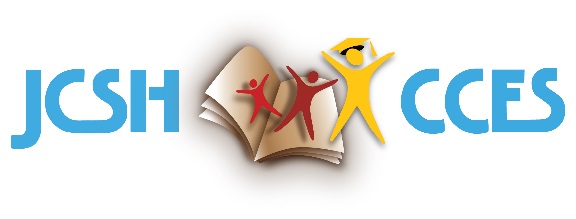 Summary of School Re-Opening Plans in Canadian Provinces & Territories; International PlansAugust 27 2020Summary of Models of School Re-Opening Nationally and GloballyThere is a lack of scientific consensus about the impact of school closures and re-openings on community transmission of SARS-CoV-2. There is considerable concern about the indirect effect of school closures on students and parents.Most models of school re-opening involve increasing physical distance between students and keeping students in defined groups with limited interaction between groups to reduce the potential for wide-scale transmission within schools.Changes to models in late August do not support reduced class sizes.Internationally, countries who reopened schools in the spring used staggered start and break times and/or alternate shifts.Nationally, many provinces and territories reopening schools in late August-September are not using staggered times or shifts. A number of countries re-opened schools in the spring only for younger or older students in order to accommodate the increase in resources (classroom space, teachers, etc.) required for smaller class sizes. More countries have re-opened only for younger students than have re-opened only for older students.In a number of countries, face masks are required for students and/or staff in schools, with variability of the lower age limit for face mask requirements. However, some countries are not using face masks as a part of their re-opening model.In Canadian provinces and territories, use of masks is encouraged when physical distancing is not possible; recommended in many jurisdictions for staff; required in Ontario and Alberta for staff and students Grades 4-12; required in New Brunswick Grades 6-12 outside class; recommended in Prince Edward Island staff and students Grades 7-12; required in Newfoundland and Labrador Grades 7-12 outside of classrooms; required in British Columbia in middle and secondary school outside of classroom.August 7 2020 guidelines released by the Public Health Agency of Canada recommends use of non-medical masks in school settings for children aged 10 and over.Systematic school-based testing for SARS-CoV-2 virus or antibodies is being done on a small scale in a limited number of settings internationally; this approach is not widely implemented at this time.In-school testing for COVID-19 is being introduced in some jurisdictions, as of late August: A statement on return to school by an Ontario experts’ group led by Toronto Sick Kids’ Hospital recommends that onsite temperature and pulse oximeter checks are not recommended: students don’t often present with fever or hypoxia.In the Sick Kids’ statement, it is suggested that physical distancing measures of 1 metre or 3 feet might be more practical for elementary students than the standard 2 metres (6 feet) and may be almost as beneficial.Summary of School Re-opening Models by Province/Territory, by CountryY/N indicates variability in implementation within the country; Current status based on UNESCO COVID-19 Impact on Education tracker (https://en.unesco.org/covid19/educationresponse)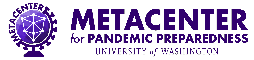 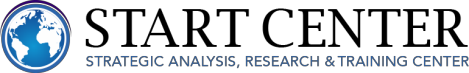 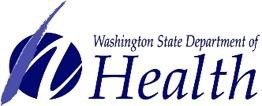 Updated 7/6/2020General Responses for Return to School – All Canadian JurisdictionsGeneral in-school safety rules: Generally in place in all jurisdictionsIn-School requirements in all jurisdictions:Desks spaced apart where possible, depending on school/classroom size; some PTs suggest physical distancing impossible for elementary students, required for all older studentsAvoiding groups or gatherings of students in hallways or other common areasElementary students may be grouped in cohorts for in-class, recessRegular cleaning of high-contact surfaces like door knobs, toilet seats, keyboards, desks at least twice a dayCleaning the school building at least once a dayStudents, educators, and staff will be required to clean their hands before entering school propertyHand-sanitizing and cleaning stations available, with well-stocked suppliesShared classroom items removedStudents or employees should not share food or personal items like phones, pens or pencilsClear protocols in place for the safe and healthy handling of all food itemsStaggered drop-offs, lunch and recess breaks, with increased outside timeOne student per seat on school buses, unless children are from the same houseConsider installing a physical barrier between the driver and passengers (e.g. plexiglass) Many PTs have loading back to front; unloading front to back protocolsSome PTs (NS) require use of masks while on busesSome PTs (PEI) will not limit to one student per seatSome PTs (SK) assign seating on busesIn all PTs, parents/caregivers encouraged to transport studentsThe use of non-medical masks by students during the school day is controversial; experts do not agree that the possible benefits (protecting others from respiratory droplets) outweigh the risks and challenges (false security, increased face touching, prolonged use during school day).References:1. Alberta. August 4 2020. 2020-21 School Re-entry Planhttps://open.alberta.ca/publications/2020-21-school-re-entry-planhttps://www.alberta.ca/k-to-12-school-re-entry-2020-21-school-year.aspx2. Berlin: Senate Department for Education, youth and family: testing strategyhttps://www.berlin.de/sen/bjf/coronavirus/aktuelles/schrittweise-schuloeffnung/#testhttps://www.berlin.de/sen/wissenschaft/aktuelles/pressemitteilungen/2020/pressemitteilung.940675.php3. British Columbia. August 17 2020. K-12 Education Restart Plan. https://www2.gov.bc.ca/assets/gov/education/administration/kindergarten-to-grade-12/safe-caring-orderly/k-12-education-restart-plan.pdf?bcgovtm=20200506_GCPE_AM_COVID_9_NOTIFICATION_BCGOV_BCGOV_EN_BC__NOTIFICATIONhttps://www2.gov.bc.ca/gov/content/education-training/k-12/covid-19-return-to-schoolhttps://www2.gov.bc.ca/gov/content/education-training/k-12/covid-19-return-to-school#in-classroomhttps://www2.gov.bc.ca/assets/gov/education/administration/kindergarten-to-grade-12/safe-caring-orderly/k-12-covid-19-health-safety-guidlines.pdf4. Centers for Disease Control and Prevention (CDC) US: Interim considerations for K-12 school administrators for SARS-CoV-2 testing (30June2020) https://www.cdc.gov/coronavirus/2019-ncov/community/schools-childcare/k-12-testing.html5. European Centre for Disease Prevention and Control: Q and A on COVID-19 in children 0-18 years and the role of school settings in COVID-19 transmission; Objectives for COVID-19 testing in school settings – First Update (21August2020) https://www.ecdc.europa.eu/en/all-topics-z/coronavirus/threats-and-outbreaks/covid-19/facts/q-covid-19/q-covid-19-children-aged-0https://www.ecdc.europa.eu/sites/default/files/documents/covid-19-objectives-school-testing.pdf5. Government of Canada. COVID-19 Guidance for Schools Kindergarten to Grade 12. https://www.canada.ca/en/public-health/services/diseases/2019-novel-coronavirus-infection/health-professionals/guidance-schools-childcare-programs.html4. Guthrie, B.L., Tordoff, D.M., Meisner, J., Tolentino, L., Jiang, W., Fuller, S… & Ross, J.M. 2020, July 6. Summary of School Reopening Models and Implementation Plans During the COVID-19 Pandemic. https://globalhealth.washington.edu/sites/default/files/COVID-19%20Schools%20Summary%20%28updated%29.pdf4. Heald-Sargent, T., Muller, W. J., Zheng, X., Rippe, J., Patel, A. B., & Kociolek, L. K. (2020). Age-related differences in nasopharyngeal severe acute respiratory syndrome coronavirus 2 (SARS-CoV-2) levels in patients with mild to moderate coronavirus disease 2019 (COVID-19). JAMA pediatrics. https://jamanetwork.com/journals/jamapediatrics/fullarticle/27689525. Manitoba. August 13 2020. Practice Guidance and Protocols to Restoring Safe Schools http://www.manitoba.ca/asset_library/en/covid/k-12-reopeningplan.pdfhttps://news.gov.mb.ca/news/?archive=&item=490656. New Brunswick. August 13 2020. Return to School September 2020. https://www2.gnb.ca/content/dam/gnb/Departments/ed/pdf/return-to-school-guide.pdf7. Newfoundland and Labrador. July 6 2020. K-12 Education Re-entry Plan. https://www.gov.nl.ca/eecd/files/education-re-entry-document.pdfhttps://docs.google.com/document/d/e/2PACX-1vQycI1Gwc3XsT-6ZRl8YGXB0IGkv-RObF5ITZC8Ur43iHug8wrtncVFJK3xTQOxlwZxBjjls9z1FJRF/pub8. Northwest Territories. July 3 2020. Reopening NWT Schools Safely. https://www.gov.nt.ca/covid-19/sites/covid/files/resources/reopening_nwt_schools_safely_plan_for_2020-21_eng.pdf9. Nova Scotia. August 14 2020. Nova Scotia’s Back to School Plan. https://novascotia.ca/coronavirus/docs/back-to-school-plan.pdf10. Nunavut. July 28 2020. 2020-21 Opening Plan for Nunavut Schools https://gov.nu.ca/education/information/2020-21-opening-plan-nunavut-schools11. Ontario. August 4 2020. Ontario’s School Reopening Plan. October 1 2020. Changes to COVID-19 Screening for Children in School and Child Carehttp://s3.documentcloud.org/documents/7010464/Technical-Briefing-Deck-ENGLISH-FINAL.pdfhttps://www.ontario.ca/page/guide-reopening-ontarios-schoolshttps://covid-19.ontario.ca/covid19-cms-assets/2020-10/Screening%20Children%20v1.0%202020-10-01%20FINAL%20EN%20AODA.pdf12. Prince Edward Island. August 5 2020. Welcome Back to School Plan. https://www.princeedwardisland.ca/sites/default/files/publications/welcome_back_to_school_plan.pdfhttps://www.princeedwardisland.ca/en/news/students-return-class-learning13.  Québec. June 22 2020. Back to School 2020: Reopening of All Schools in Québec https://cdn-contenu.quebec.ca/cdn-contenu/education/Feuillet-rentree-scolaire-2020-an.pdf?159378629714. Saskatchewan. August 4 2020. Primary and Secondary Educational Institution Guidelines https://www.saskatchewan.ca/government/news-and-media/2020/june/18/educational-institution-guidelineshttps://www.saskatchewan.ca/government/news-and-media/2020/august/04/safe-school-plan15. Toronto Sick Kids Hospital: July 29 2020. Updated COVID-19: Guidance for School Reopening16. UNESCO. 2020. Education: From Disruption to Recoveryhttps://en.unesco.org/covid19/educationresponse17. Yukon. August 5 2020. Planning for the 2020-21 School Year https://yukon.ca/sites/yukon.ca/files/edu/edu-planning-for-2020-21-school-year.pdf.pdfhttps://yukon.ca/en/guidelines-k-12-school-settingsProvince / TerritoryCurrent StatusDate of closingDate of re-openingFlex-ed:2 younger studentsFlex-ed: older studentsMax class sizeAlternate shiftsAlternate daysFacemasks requiredReduced class sizePhysical distancingIncreased handwashingTemperature checksViral or antibody testingContact tracingImpact on transmissionBritish ColumbiaStage 2~March 17June 1         Sept 10••??YNY HSSNcommon areasYYY????Alberta*Closed~March 17~ Sept 8 ••?Y/NNG4-12?YY??If casesSaskatchewan*Closed~March 17~ Sept 1YYNLunch, recessPossCommon areas?YY?YYSchool-Public Health Collab. Manitoba*ClosedMarch 23Sept 8••?Lunch, recessPoss for G9-12G5-12 buses, common areas buPossYY???Ontario*Closed~March 17~ Sept 8•YYY/N9-12G 1/4-12 ESS1 studentsYY??YQuebecOpen~March 17May 11~ Sept 8NN6 / sub groupNY/NG5-12 common areasY/NYY??? 78 cases:  May 11-28New BrunswickClosed~March 17~ Sept 8••15 / variedNG9-12G6-12 common areas; K-6YYNN?Nova Scotia*Closed~March 17Sept 8••?NNG4-12 buses, common areasN / PossYY???Prince Edward IslandClosed~March 17Sept 8••?Y/NNG7-12CohortsYY???Newfoundland & LabradorClosed~March 17Sept. 9••NPossHSS1 possG7-12 common areasNY/NY??YNunavutClosedMarch 17~ Aug17-Sept 4••NStage 2/3Stage 2/3NS. 2/3- inc. land-basedYYNN?Northwest TerritoriesClosed~March 17~Sept 8••?PossPossYPossYY???YukonClosed~March 17~Aug 20••NNNNNYYNNNCountryCurrent StatusDate of closingDate of re-openingYounger students onlyOlder students onlyAll AgesMax class sizeAlternate shiftsAlternate daysFacemasks requiredReduced class sizePhysical distancingIncreased handwashingTemperature checksViral or antibody testingContact tracingImpact on transmissionDenmarkOpen3/16/20204/15/2020Y••12NNNYYYN??No significant increase in the growth rate of COVID-19cases 1FranceOpen3/3/2020 –3/16/20205/11/2020Y/N•Y/N?NNSecondary schoolsY??N??UnknownGermanyOpen (localized)3/3/2020 –3/18/20205/4/2020•YY10YNY/N (SARS-CoV-2-negative students allowed to not wear masks)YYYNYYIncreased transmission among students, but not school staff 1GreeceOpen (localized)3/11/20206/1/2020Y••15???YY????UnknownIsraelOpen3/12/20205/3/2020••YNANNY (>7 years old)NN?N?YOutbreaks observed in multiple schoolsJapanOpen3/2/20204/24/2020may varymay varymay varymay varymay varymay varyYmay varyY?Y??UnknownSouth KoreaOpen3/2/20206/8/2020•••33% –67%Y/NNYYYYY?YUnknownNew ZealandOpen3/24/20205/14/2020••YNANNNNYYUnknownNorwayOpen3/11/20204/20/2020Y••15NNNYYYN??No significant increase in the growth rate of COVID-19cases 1ScotlandClosed3/23/20208/11/2020••Y?maybemaybe?YYY???NASwedenOpennever closednever closedY/N•Y/NNANNNNN?NN?Relatively high rate in children suggests there may have been significant spread in schools.2SwitzerlandOpen3/16/20205/11/2020Y••50%NYNYYYN??UnknownTaiwanOpenwinter break extended 2 weeks2/25/2020••YNANNYNY/NYY??UnknownVietnamOpen2/28/2020 –3/31/20205/18/2020••YNANNYNY?YN?Unknown